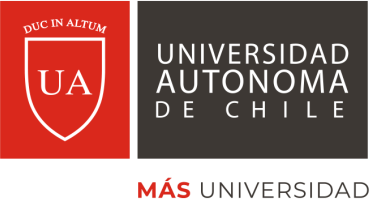 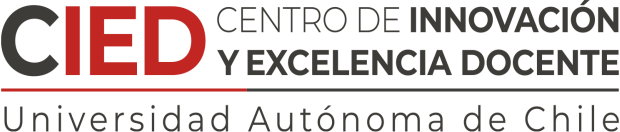 Nombre Apellido FacultadDecano o VicedecanoChile,	de	del 2022Estimado Vicerrector Académico,Junto con saludarla, me   complace presentar   a usted a: Nombres Apellidos,    RUT    .      .      -_; docente(s) de Universidad Autónoma de Chile, Sede	, docente de la Facultad de	, a cual(es) conozco y recomiendo para participar en el Fondo Apoyo para el Perfecccionamiento Académico.Estoy en conocimiento de las bases del concurso, del enfoque y alcance del proyecto que se me presenta, y que el docente postulante tiene comprometida docencia en la Universidad Autónoma de Chile.El docente	a lo largo de su permanencia en la institución ha cumplido a cabalidad con sus compromisos académicos, por tanto, como Decano o Vicedecano valido su participación y lo recomiendo.Saludos cordiales,Decano | Vicedecano